Załącznik nr 11 do uchwały Nr 49/2135/20 Zarządu Województwa Kujawsko-Pomorskiego z dnia 9 grudnia 2020 r. 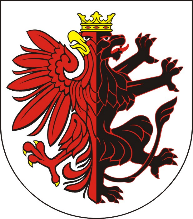 Zarząd Województwa Kujawsko-Pomorskiego,działając na podstawie art. 11 ust. 2 i art. 13,14,16,17,18 ustawy z dnia 24 kwietnia 2003 r. 
o działalności pożytku publicznego i o wolontariacie (Dz. U. z 2020 r., poz. 1057)ustala regulamin dla konkursu ofert nr 11/2021na wykonywanie zadań publicznych związanych z realizacją zadań samorządu województwa w 2021 roku w zakresie w zakresie turystyki i krajoznawstwa  
pod nazwą: „Upowszechnianie turystyki i krajoznawstwa”Regulamin otwartego konkursu ofert nr 11/2021 pn. „Upowszechnianie turystyki i krajoznawstwa”Rozdział 1 Rodzaje zadań objęte konkursem§ 1.1 Celem otwartego konkursu ofert nr 11/2021 jest upowszechnianie turystyki i krajoznawstwa w województwie kujawsko-pomorskim.W ramach otwartego konkursu ofert nr 11/2021 przewiduje się dofinansowanie zadań jednorocznych w następujących obszarach:rajdy piesze i rowerowe oraz pozostałe formy uprawiania turystyki, adresowane głównie do dzieci i młodzieży (w wieku od 6 do 18 lat, dla osób z niepełnosprawnością do 21 lat);konkursy krajoznawcze i turystyczne, adresowane głównie do dzieci i młodzieży;współpraca podmiotów branży turystycznej z udziałem organizacji pozarządowych poprzez: szkolenia, warsztaty, konferencje, itp.;promocja terytorialnych i lokalnych marek turystycznych Kujawsko-Pomorskich Konstelacji dobrych miejsc (np.: Kujawy, Pałuki, Bory Tucholskie, Pojezierze Brodnickie, Dolina Wisły, Bydgoszcz, Toruń), prowadzona w Internecie, w tym: kampanie, akcje promocyjne na portalach społecznościowych, tworzenie i modyfikacja stron internetowych. 3. W ramach otwartego konkursu ofert nr 11/2021 za priorytetowe uznaje się zadania: o charakterze cyklicznym,o zasięgu regionalnym lub ogólnopolskim,dotyczące szlaków kulturowych: Szlaku Piastowskiego i Szlaku św. Jakuba,związane ze zdobywaniem punktów, odznak, pieczątek turystycznych i krajoznawczych, itp.Z otwartego konkursu ofert nr 11/2021 wyłączone są i nie będą podlegały ocenie merytorycznej, jako niezgodne z celami i założeniami konkursu i w związku z tym niespełniające wymogów formalnych, następujące rodzaje zadań:wycieczki poza województwo kujawsko-pomorskie,wycieczki autokarowe, kolonie i biwaki,spływy kajakowe, zawody sportowe, druk publikacji, folderów, ulotek, map, czasopism,tworzenie nowych aplikacji internetowych,zadania o charakterze terapeutycznym dla osób z niepełnosprawnościami.Rozdział 2 Wysokość środków publicznych przeznaczonych na realizację zadania § 2. Na realizację zadania, zgodnie z budżetem województwa na rok 2021, planuje się przeznaczyć łączną kwotę do wysokości 150 000 zł, z tego kwotę do wysokości 80 000 zł na realizację zadań wybranych w ramach ww. konkursu, a kwotę do wysokości 10 000 zł na realizację zadań w trybie uproszczonym zgodnie z art. 19a ustawy o działalności pożytku publicznego i o wolontariacie. Kwota ta może ulec zmniejszeniu w przypadku, gdy złożone oferty nie uzyskają akceptacji Zarządu Województwa Kujawsko-Pomorskiego lub zaistnieje konieczność zmniejszenia budżetu województwa w części przeznaczonej na realizację zadania z  ważnych przyczyn niemożliwych do przewidzenia w dniu ogłaszania konkursu. Rozdział 3Zasady przyznawania dotacji§ 3.1. Zlecenie zadania i udzielenie dotacji następuje z zastosowaniem przepisów art. 16 ustawy z dnia 24 kwietnia 2003 r. o działalności pożytku publicznego i o wolontariacie (Dz. U. z 2020 r., poz. 1057) oraz procedur zlecania, realizacji i rozliczania zadań publicznych dofinansowanych z budżetu Województwa Kujawsko-Pomorskiego oraz ze środków Państwowego Funduszu Rehabilitacji Osób Niepełnosprawnych, przyjętych uchwałą Nr 49/2110/20 Zarządu Województwa Kujawsko-Pomorskiego z dnia 9 grudnia 2020 r. O przyznanie dotacji na realizację zadania mogą ubiegać się oferenci wymienieni w art. 3 ust. 2 i 3 ustawy o działalności pożytku publicznego i o wolontariacie, prowadzący nieodpłatną i/lub odpłatną działalność pożytku publicznego w obszarze turystyki i/lub krajoznawstwa.Dotacja ze środków budżetu województwa w ramach konkursu ofert nr 11/2021 na realizację jednego zadania nie może być niższa niż 1000 zł i nie może przekroczyć 5000 zł. W przypadku wyboru oferty, zlecenie realizacji zadania nastąpi w formie wsparcia zadania wraz z udzieleniem dotacji na dofinansowanie jego realizacji, przy czym udział procentowy udzielonego dofinansowania nie może przekroczyć 90% całkowitych kosztów zadania, z uwzględnieniem ust. 5. Pozostały udział w kosztach zadania o minimalnej wartości 10%, powinien zostać pokryty wkładem własnym: finansowym i/lub pozafinansowym. Oferenci mają możliwość wniesienia w ramach udziału własnego pozafinansowego: wkładu osobowego (w formie świadczeń wolontariuszy i/lub pracy społecznej członków organizacji) i/lub wkładu rzeczowego (przedmioty służące realizacji projektu oraz usługi świadczone na rzecz projektu nieodpłatnie) w wysokości 10% całkowitych kosztów zadania, przy czym dopuszczalne jest:zwiększenie wysokości tego wkładu;zmniejszenie wysokości tego wkładu pod warunkiem, że pozostała wartość wymaganego wkładu zostanie pokryta wkładem finansowym.Zasady kalkulacji wkładu osobowego i rzeczowego określają § 2 ust. 11, 12, 13 procedur przyjętych uchwałą Nr 49/2110/20 Zarządu Województwa Kujawsko-Pomorskiego z dnia 9 grudnia 2020 r. w sprawie Procedur zlecania, realizacji 
i rozliczenia zadań publicznych dofinansowanych z budżetu Województwa Kujawsko-Pomorskiego oraz ze środków Państwowego Funduszu Rehabilitacji Osób Niepełnosprawnych.Kategorie kosztów, które mogą być pokryte z dotacji Województwa wskazane są 
w § 4 ust. 4 ww. procedur. W ramach dotacji mogą być pokryte koszty obsługi zadania do wysokości 40% dotacji, w tym: koszty administracyjne do wysokości 10% przyznanej dotacji oraz koszty sprzętu i wyposażenia do wysokości 30% przyznanej dotacji. Z dotacji udzielonej z budżetu województwa kujawsko-pomorskiego nie mogą być pokrywane wydatki wymienione w § 4 ust. 5 ww. procedur.Rozdział 4Termin i warunki składania ofert§ 4.1. Warunkiem przystąpienia do konkursu jest złożenie oferty na realizację zadania w formie elektronicznej za pomocą Generatora ofert (Witkac.pl) w terminie do 18 stycznia 2021 r. do godz. 15:30:00oraz złożenie potwierdzenia złożenia oferty wydrukowanego z generatora ofert, podpisanego przez osoby do tego uprawnione w formie elektronicznej za pomocą generatora ofert, jako załącznika do złożonej ofertyw terminie do 18 stycznia 2021 r. do godz. 23:59:59.O zachowaniu terminu decyduje łącznie: data i godzina złożenia oferty w generatorze ofert, data i godzina złożenia potwierdzenia złożenia oferty w formie elektronicznej za pomocą generatora ofert.Ofertę należy złożyć za pośrednictwem Generatora ofert dostępnego na stronie ngo.kujawsko-pomorskie.pl, w zakładce Generator ofert „witkac”). Oferty złożone wyłącznie w wersji papierowej zostaną odrzucone z przyczyn formalnych. Potwierdzenie złożenia oferty musi być podpisane czytelnie przez osobę lub osoby, które zgodnie z postanowieniami statutu lub innego aktu są uprawnione do reprezentowania podmiotu i zaciągania w jego imieniu zobowiązań finansowych oraz zawierania umów.Oferenci mogą złożyć ofertę wspólną zgodnie z art. 14 ust. 2, 3, 4 i 5 ustawy 
o działalności pożytku publicznego i o wolontariacie. Ofertę wspólną należy złożyć w sposób wskazany w ust. 1.Do oferty składanej w generatorze ofert, należy załączyć skany następujących dokumentów:aktualnego odpisu z rejestru lub wyciąg z ewidencji lub innego dokumentu potwierdzającego status prawny Oferenta i umocowanie osób go reprezentujących (z podaniem nazwisk i funkcji osób upoważnionych do składania oświadczeń woli), np. dekret biskupi, (w przypadku KRS nie ma tego obowiązku, jedynie zaleca się jego załączenie);inne dokumenty, jeśli są wymagane: szczególne upoważnienie osób do reprezentowania oferenta;  pełnomocnictwa udzielone przez zarząd główny w przypadku składania oferty przez terenowe oddziały organizacji, które nie posiadają osobowości prawnej;dokument potwierdzający upoważnienie do działania w imieniu oferenta w przypadku złożenia oferty wspólnej, o której mowa w ust. 5;umowę partnerską, oświadczenie lub list intencyjny w przypadku projektów z udziałem partnera;umowę lub statut w przypadku, gdy oferent jest spółką prawa handlowego, 
o której mowa w art. 3 ust. 3 pkt 4 ustawy z dnia 24 kwietnia 2003 r. 
o działalności pożytku publicznego i o wolontariacie;  oświadczenie, że organizacja realizując zadanie publiczne w trybie konkursowym będzie zapewniała minimalne wymagania służące zapewnianiu dostępności osobom ze szczególnymi potrzebami, o których mowa w art. 6 ustawy z dnia 19 lipca 2019 r. o zapewnianiu dostępności osobom ze szczególnymi potrzebami (Dz. U. z 2020 poz. 1062) oraz oświadczenie RODO.Załączniki do oferty winny być podpisane przez osobę lub osoby uprawnione, które zgodnie z postanowieniami statutu lub innego aktu są upoważnione do reprezentowania podmiotu na zewnątrz i zaciągania w jego imieniu zobowiązań finansowych oraz złożone w formie skanu za pomocą Generatora ofert.Na konkurs nr 11/2021 uprawniony podmiot może złożyć nie więcej niż 3 oferty. Złożenie przez oferenta większej liczby ofert spowoduje, że żadna ze złożonych ofert nie będzie rozpatrywana, jako niespełniająca warunków formalnych konkursu. Złożenie oferty na niniejszy konkurs jest równoznaczne z potwierdzeniem przez oferenta zapoznania się z treścią regulaminu konkursu nr 11/2021 oraz obowiązujących procedur zlecania, realizacji i rozliczania zadań publicznych, o których mowa w § 3 ust.1.  Nie można składać tej samej oferty na inny otwarty konkurs ofert ogłaszany przez Zarząd Województwa Kujawsko-Pomorskiego. Ta sama oferta nie może też być przedmiotem wniosku o dofinansowanie z pominięciem otwartego konkursu ofert, zgodnie z art. 19a ustawy o działalności pożytku publicznego i o wolontariacie.Na zadanie, na które przyznano dotację w trybie ustawy o działalności pożytku publicznego i o wolontariacie, oferent nie może otrzymać innych dodatkowych środków z budżetu Województwa Kujawsko-Pomorskiego.   Rozdział 5Termin i warunki realizacji zadania§ 5.1. Umowa może obowiązywać strony od dnia 01.01.2021 r. do dnia 31.12.2021 r., przy czym to oferent określa termin realizacji zadania – ramy czasowe (datę rozpoczęcia 
i zakończenia zadania), w których będą dokonywane wydatki na realizację zadania, mając na uwadze, że:wydatki z przyznanej dotacji mogą być ponoszone od dnia podjęcia przez Zarząd Województwa uchwały o rozstrzygnięciu otwartego konkursu ofert nr 11/2021 i o przyznaniu dotacji na ww. zadanie;przed datą rozstrzygnięcia konkursu mogą być ponoszone wydatki tylko ze środków własnych lub z innych źródeł;dotacja musi być wykorzystana nie później niż do dnia 31 grudnia 2021 r.Zadanie winno być zrealizowane z najwyższą starannością, zgodnie z zawartą umową oraz z obowiązującymi standardami i przepisami, w zakresie opisanym w ofercie/aktualizacji oferty realizacji zadania publicznego. Zmiany merytoryczne zadania, jak również zmiany związane z terminem i harmonogramem jego realizacji, winny być zgłaszane do Departamentu Sportu 
i Turystyki w formie elektronicznej lub pisemnej z prośbą o akceptację. Rozdział 6Termin, tryb i kryteria wyboru ofert§ 6.1. Rozstrzygnięcie konkursu nastąpi w terminie do 45 dni od ostatniego dnia składania ofert, z zastrzeżeniem, że jeżeli na konkurs wpłynie 100 lub więcej ofert, termin wydłuża się do 60 dni od ostatniego dnia składania ofert. Do oceny merytorycznej ofert złożonych na konkurs Zarząd Województwa Kujawsko-Pomorskiego powoła komisję i określi tryb jej pracy.Warunkiem dokonania oceny merytorycznej oferty przez komisję konkursową będzie uznanie oferty za spełniającą następujące wymogi:oferta została złożona za pośrednictwem generatora ofert w wersji elektronicznej;złożono potwierdzenie złożenia oferty w formie elektronicznej za pomocą generatora ofert; potwierdzenie złożenia oferty zostało podpisane przez osoby uprawnione;oferta została złożona przez podmiot uprawniony do jej złożenia, którego działalność statutowa zgadza się z zakresem zadania publicznego, będącego przedmiotem konkursu i jest zgodna z odpowiednim zapisem w statucie;złożenie oferty i potwierdzenia złożenia oferty nastąpiło w terminie wskazanym w regulaminie konkursu:oferty w wersji elektronicznej za pośrednictwem generatora ofert 
do dnia 18 stycznia 2021 r. do godz. 15:30:00;potwierdzenia złożenia oferty w formie elektronicznej za pomocą generatora ofert do dnia 18 stycznia 2021 r. do godz. 23:59:59;dołączono do oferty w generatorze skany wymaganych regulaminem konkursu załączników określonych w § 4 ust. 6; zgłoszono w ofercie zadanie zgodne z celami i założeniami konkursu, które nie podlega wyłączeniu, o których mowa w rozdziale 1 ust. 4;oferent zadeklarował wymagany regulaminem konkursu wkład własny w realizację zadania, z uwzględnieniem zasad wskazanych w § 3 ust. 4; zachowano górną granice wnioskowanej dotacji, tj. 5000 zł. Dopuszcza się możliwość uzupełnienia uchybień formalnych (w formie elektronicznej), o których mowa w ust. 3 pkt 3 i 6 w terminie 7 dni od dnia ukazania się na stronie internetowej ngo.kujawsko-pomorskie.pl wykazu ofert, 
w których stwierdzono ww. uchybienia. O zachowaniu terminu decyduje data uzupełnienia uchybień w generatorze ofert. W przypadku nieusunięcia wskazanych uchybień formalnych oferta nie będzie rozpatrywana. Wykaz ofert zawierających uchybienia formalne zostanie zamieszczony na stronie internetowej w ciągu 21 dni od ostatniego dnia składania ofert i przekazany Oferentom drogą mailową.Komisja dokona oceny merytorycznej zadań zgłoszonych do konkursu na podstawie kryteriów zawartych w karcie oceny zadania publicznego, stanowiącej załącznik nr 2 do uchwały Nr 49/2111/20 Zarządu Województwa Kujawsko-Pomorskiego z dnia 
9 grudnia 2020 r. w sprawie regulaminu pracy komisji konkursowych powołanych do oceny ofert w ramach otwartych konkursów ofert na wykonywanie zadań publicznych związanych z realizacją zadań Samorządu Województwa Kujawsko-Pomorskiego i zarekomenduje Zarządowi Województwa zadania do udzielenia wsparcia finansowego wraz z jego wysokością.Punkty za kryterium strategiczne, o którym mowa w karcie oceny, otrzymują organizacje, których siedziba mieści się na terenie powiatu wąbrzeskiego, radziejowskiego, grudziądzkiego, rypińskiego, mogileńskiego.Do dofinansowania z budżetu województwa rekomendowane będą zadania, które 
spełniły kryteria oceny formalnej oraz w ocenie merytorycznej uzyskały nie mniej niż 30 punktów.Ostateczną decyzję o wyborze zadań oraz o wysokości udzielonego dofinansowania podejmuje Zarząd Województwa Kujawsko-Pomorskiego w formie uchwały. Do uchwały Zarządu Województwa Kujawsko-Pomorskiego w sprawie rozstrzygnięcia otwartego konkursu ofert nie stosuje się trybu odwoławczego.O wynikach postępowania konkursowego oferenci biorący udział w konkursie zostaną powiadomieni pisemnie (pocztą tradycyjną bądź elektroniczną). Informacje na temat rozstrzygnięcia konkursu zamieszczone zostaną również na stronie internetowej Urzędu Marszałkowskiego Województwa Kujawsko-Pomorskiego ngo.kujawsko-pomorskie.pl. oraz na BIP, zakładka Turystyka.Rozdział 7Postanowienia końcowe§ 7.1 Uchwała Zarządu Województwa Kujawsko-Pomorskiego, o której mowa w § 6 ust. 8, stanowi podstawę do zawarcia umowy z oferentem, którego oferta została wybrana 
w konkursie. Umowa określi szczegółowe warunki realizacji, finansowania 
i rozliczenia zadania. Ramowy wzór umowy znajduje się na stronie internetowej ngo.kujawsko-pomorskie.pl.Zarząd Województwa może odmówić podmiotowi wyłonionemu w konkursie przyznania dotacji lub/i podpisania umowy w przypadku, gdy okaże się, iż zakres zadania po aktualizacji znacząco odbiega od opisanego w ofercie, podmiot utraci zdolność do czynności prawnych lub zostaną ujawnione nieznane wcześniej okoliczności podważające wiarygodność merytoryczną lub finansową oferenta.Oferent, który otrzyma dofinansowanie z budżetu województwa, zobowiązany jest do:zamieszczania we wszystkich drukach związanych z realizacją zadania (plakatach, zaproszeniach, regulaminach, komunikatach, itp.), a także w ogłoszeniach prasowych, reklamach, wykazach sponsorów, na banerach i własnych stronach internetowych herbu Województwa Kujawsko-Pomorskiego oraz informacji o tym, że zadanie jest dofinansowane przez Samorząd Województwa Kujawsko-Pomorskiego (szczegółowe wymogi promocji będą określone w umowie z oferentem), wyodrębnienia w ewidencji księgowej środków otrzymanych na realizację zadania.W celu informowania o prowadzonych działaniach zaleca się przesyłanie informacji prasowej oraz materiałów graficznych i filmowych dotyczących realizowanego zadania na adres: promocja@kujawsko-pomorskie.pl.Oferent przystępujący do złożenia oferty jest zobowiązany do wyrażenia zgody na przetwarzanie danych osobowych przez administratora danych: Województwo Kujawsko-Pomorskie – Urząd Marszałkowski Województwa Kujawsko-Pomorskiego, o której mowa w § 9 procedur, o których mowa w § 3 ust. 1. 